Календар державних та професійних свят на 2024 рік – березень3
березня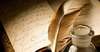 Всесвітній день письменника
3 березня 2024 р., неділя8
березня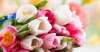 Міжнародний  день  прав  жінок і миру 
8 березня 2024 р., п’ятниця10 березняДень народження Шевченка Тараса Григоровича (1814-1861 рр.)українського поета,письменника,художникагромадського та політичного діяча
10 березня 2024  - неділя14
березня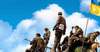 День українського добровольця
14 березня 2024 р., четвер14
березня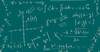 Міжнародний день математики
14 березня 2024 р., четвер17
березня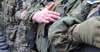 День мобілізаційного працівника ЗСУ
17 березня 2024 р., неділя21
березня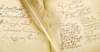 Всесвітній день поезії
21 березня 2024 р., четвер25 березня Благовіщення Пресвятої Богородиці.25 березня 2024 р., понеділок25
березня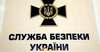 День Служби безпеки України
25 березня 2024 р., понеділок26
березня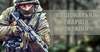 День Національної гвардії України
26 березня 2024 р., вівторок27
березня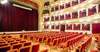 Міжнародний день театру
27 березня 2024 р., середа